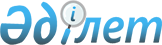 О внесении изменения и дополнения в некоторые решения Правительства Республики КазахстанПостановление Правительства Республики Казахстан от 18 февраля 2021 года № 76.
      Правительство Республики Казахстан ПОСТАНОВЛЯЕТ:
      1. Внести в некоторые решения Правительства Республики Казахстан следующие изменение и дополнение:
      1) Утратил силу постановлением Правительства РК от 03.06.2022 № 361 (вводится в действие со дня его первого официального опубликования).


      2) в постановлении Правительства Республики Казахстан от 31 декабря 2015 года № 1165 "Об утверждении перечня товаров, работ, услуг, приобретаемых в соответствии с международными договорами Республики Казахстан" (САПП Республики Казахстан, 2015 г., № 83-84, ст. 607):
      перечень товаров, работ, услуг, приобретаемых в соответствии с международными договорами Республики Казахстан, утвержденный указанным постановлением, дополнить пунктом 9 следующего содержания:
      "9. Товары, работы и услуги, приобретаемые товариществом с ограниченной ответственностью "Центрально-Азиатский региональный гляциологический центр (категории 2) под эгидой ЮНЕСКО" (далее – Центр), акционерным обществом "Институт географии и водной безопасности" Комитета науки Министерства образования и науки Республики Казахстан (далее – акционерное общество) по основному предмету деятельности в соответствии с Соглашением между Правительством Республики Казахстан и Организацией Объединенных Наций по вопросам образования, науки и культуры (ЮНЕСКО) о создании в Республике Казахстан Центрально-Азиатского регионального гляциологического центра (категории 2) под эгидой ЮНЕСКО, совершенным в Астане 29 мая 2012 года, ратифицированным Законом Республики Казахстан от 1 марта 2017 года:
      1) товары, работы, услуги, необходимые для функционирования акционерного общества и Центра: спецодежда, расходные материалы, горюче-смазочные материалы, дрова и уголь для обеспечения стационаров, экспедиционные и специальные снаряжения для работы в труднодоступной высокогорной местности;
      2) оргтехника, компьютеры, измерительные приборы, метеорологическое оборудование и приборы, лабораторное оборудование, беспилотные летательные аппараты (дрон), спецмашины и автотранспортная техника высокой проходимости для обслуживания экспедиционных исследований; 
      3) настольные и серверные программы ArcGIS (ESRI) с технической поддержкой;
      4) серверы для развертывания серверного программного обеспечения; 
      5) услуги и работы по установке волоконно-оптического кабеля, оборудования связи, монтажу структурированной кабельной сети для административного здания и научных стационаров;
      6) аренда помещений, оборудования, техники, автотранспортных средств в целях обеспечения исследовательских программ Центра в высокогорных районах Центрально-Азиатского региона;
      7) оснащение служебных помещений административного здания и научных стационаров офисной мебелью, оборудованием, приборами и расходными материалами, эксплуатационные расходы на ремонт помещений, измерительных приборов/оборудования и автотранспортной техники;
      8) научно-организационное сопровождение: публикация научных статей, издание сборников, монографии, атласов, периодических журналов, патентование и приобретение аналитических материалов; 
      9) научно-прикладные работы, связанные с угрозами стихийных природных опасностей: селей, лавин, оползней, наводнений и других экстремальных гидрометеорологических явлений, водной и экологической безопасности на территории Республики Казахстан;
      10) товары, работы и услуги, необходимые для строительства административного здания Центра и научных стационаров.".
      Сноска. Пункт 1 с изменением, внесенным постановлением Правительства РК от 03.06.2022 № 361 (вводится в действие со дня его первого официального опубликования).


      2. Настоящее постановление вводится в действие со дня его подписания.
					© 2012. РГП на ПХВ «Институт законодательства и правовой информации Республики Казахстан» Министерства юстиции Республики Казахстан
				
      Премьер-МинистрРеспублики Казахстан 

А. Мамин
